Multiply garlic callus tissue cultures from newly developed cultures:About 8 weeks of growth.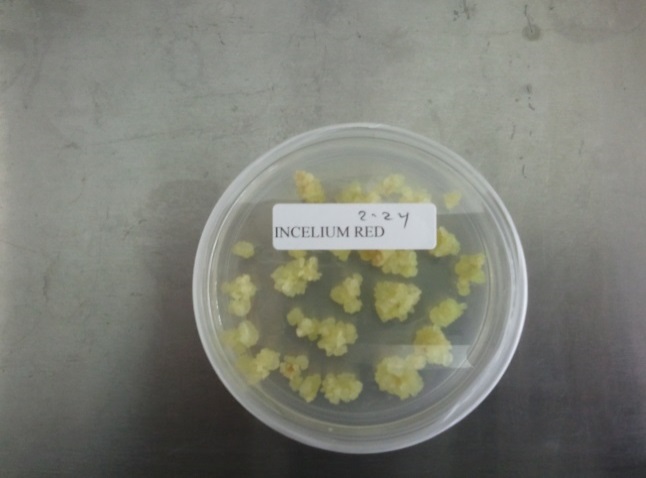 Produce stems from garlic callus tissue cultures:Transferred onto sprouting medium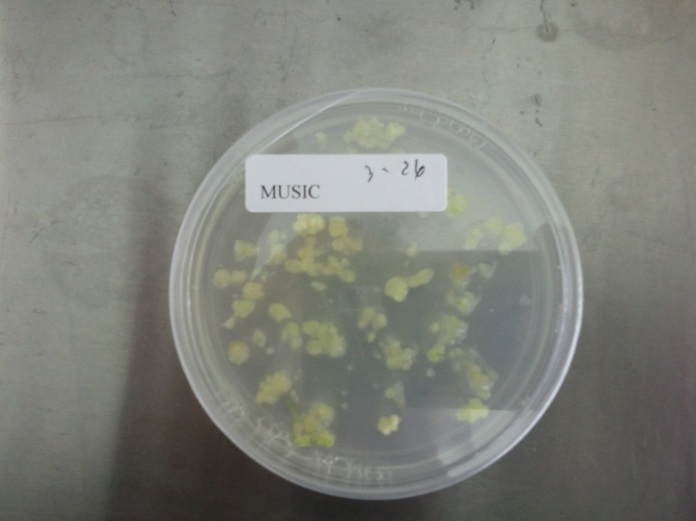 Transferred to stem medium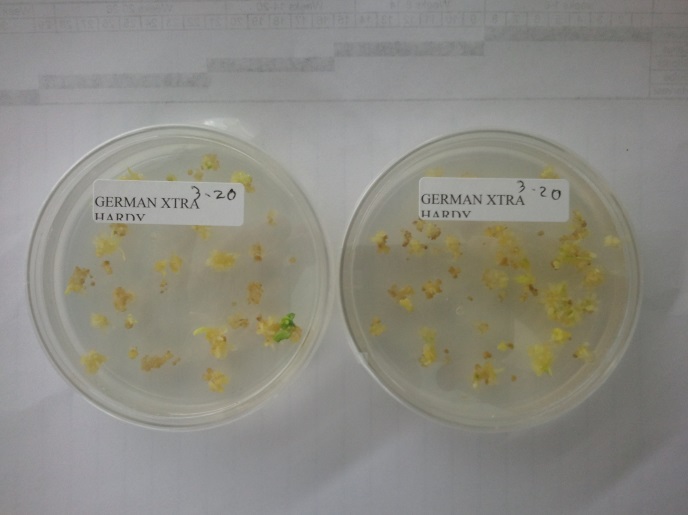 Produce bulbs from garlic callus tissue cultures with stems: 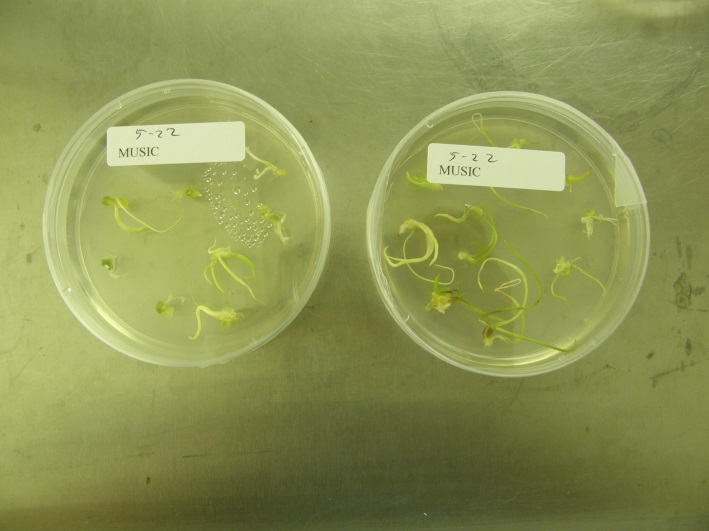 